3. 1. План - схемы организации дорожного движения в непосредственной близостиот ЧОУ «Префект – гимназия»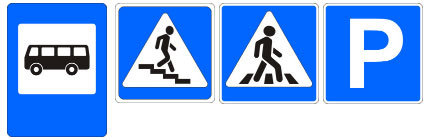 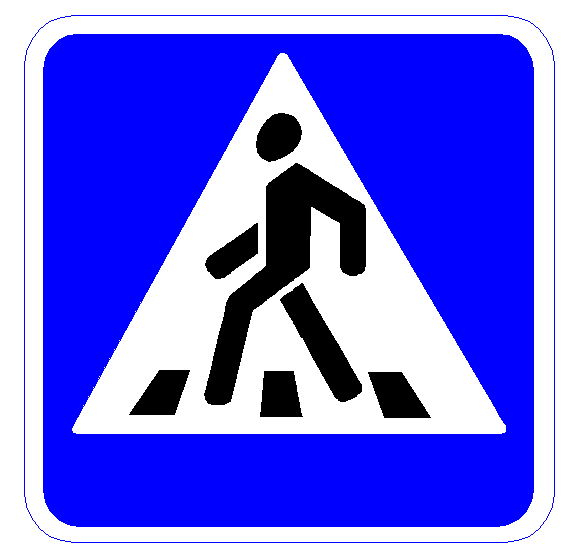 